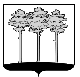 ГОРОДСКАЯ  ДУМА  ГОРОДА  ДИМИТРОВГРАДАУльяновской областиР Е Ш Е Н И Ег.Димитровград   29  августа  2017  года  	   	                                                № 67/808  . Об установлении границ территории, на которой осуществляется территориальное общественное самоуправление «Надежда»Руководствуясь частью 2 статьи 16 Устава муниципального образования «Город Димитровград» Ульяновской области, на основании Положения о территориальном общественном самоуправлении в городе Димитровграде Ульяновской области, рассмотрев обращение К.Д.Шарафеева от 23.06.2017 б/н, уполномоченного учредительным собранием граждан, Городская Дума города Димитровграда Ульяновской области второго созыва решила:1. Установить границы территории на которой осуществляется территориальное общественное самоуправление «Надежда»: 1.1. На территории многоквартирного жилого дома, расположенного по адресу: ул.Западная, 3.Западная часть границы ТОС проходит вдоль ул.Западной по границе земельного участка многоквартирного дома по ул.Западная, 3.Южная часть границы ТОС проходит вдоль ул.Западной по границе земельного участка многоквартирного дома по ул.Западная, 3.Восточная часть границы ТОС проходит вдоль ул.Западной по границе земельного участка многоквартирного дома по ул.Западная, 3.Северная часть границы ТОС проходит вдоль ул.Западной по границе земельного участка многоквартирного дома по ул.Западная, 3.2. Рекомендовать представителям территориального общественного самоуправления внести соответствующие изменения в учредительные документы территориального общественного самоуправления  «Надежда» и представить их для регистрации в Городскую Думу города Димитровграда Ульяновской области не позднее, чем через 10 рабочих дней со дня принятия настоящего решения.3. Установить, что настоящее решение подлежит официальному опубликованию и размещению в информационно-телекоммуникационной сети «Интернет», на официальном сайте Городской Думы города Димитровграда Ульяновской области (www.dumadgrad.ru).4. Установить, что настоящее решение вступает в силу со дня его принятия.Глава города ДимитровградаУльяновской области                                                                   А.М.Кошаев       